Publicado en Madrid el 25/09/2018 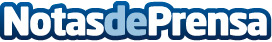 Comprar una vivienda nueva o reformar, ¿qué es mejor?Pese a que muchas personas temen las reformas, una casa nueva no siempre aporta todo lo que se busca, como apuntan desde ReforcamDatos de contacto:Reforcamwww.reforcam.com916 440 688Nota de prensa publicada en: https://www.notasdeprensa.es/comprar-una-vivienda-nueva-o-reformar-que-es Categorias: Inmobiliaria Interiorismo Madrid http://www.notasdeprensa.es